Уважаемые родители!Рады вас приветствовать!!! Вот подходит к концу месяц в изоляции. Мы надеемся, что вам помогли наши рекомендации. Мы очень хотели вам помочь!!!В это непростое время мы всегда с вами на связи!!! На этой неделе с 27 по 30 апреля мы предлагаем вашему вниманию задания и рекомендации по времяпровождению.Тема образовательной недели. Единство и дружба народов планеты Земля. Наша цель: дать детям знания о многообразии народов, живущих на Земле; показать различия и сходство народов; национальной одежды, познакомить с музыкой, сказками, танцами народов мира; вызвать интерес к культуре, языку, быту, традициям народов мира, воспитывать толерантность и уважение к людям других национальностей.Каждое утро не забываем начинать с утренней разминки.Утренняя гимнастика «Дружба»В понедельник говорим о дружбеБеседы с детьми«Дружат люди всей земли» Цель: развитие представлений о дружбе, друге, понимания их значения в жизни общества(см.приложение)Прочитайте произведения о дружбе: Цель: познакомить с произведением о дружбе, настоящем друге, развивать эмоциональную отзывчивость при слушании и чтении произведения.Георгий Скребицкий "Дружба"      Михаил Зощенко "Не надо врать"Виктор Драгунский "Друг детства", «Он живой и светится» Валентина Осеева «Волшебное слово»Марина Дружинина "Девочка наоборот", «Дразнительное имя»Лев Толстой «Лев и собачка» (быль), «Два товарища» (басня)Валентин Катаев «Цветик – семицветик»М. Пляцковский «Урок дружбы».Загадки по теме (см. приложение)Не забываем каждый день проводить пальчиковую гимнастику и физкультминутки.Цель: проведения физкультминуток является способность оздоровления детей, снять усталость и напряжение, внести эмоциональный заряд; выработать четкие координированные действия во взаимосвязи с речью.       (см.приложение)
Если вы устали и хочется немного отдохнуть, предлагаем Вам при помощи релаксация под музыку Р.Шумана «Грезы» снять психоэмоциональное напряжение.Приступаем к работеДля эмоционально-речевой разминки пословицы о дружбе(см. приложение)Дид игра «Сосчитай, сколько слогов в слове»(см. приложение)Предлагаем Вам для прослушивания песни«Так давайте устроим большой хоровод» муз.А.Хайт, сл.Е.Жигалкина«Настоящий друг» сл.М.Пляцковского, муз. Б.Савельева«Когда мои друзья со мной»В.Шаинского,сл. М.ТаничаПредлагаем вам игры на развитие внимания, памяти, мышленияЛогические игры и раскраски(см. приложение)А теперь самая любимая детьми продуктивная деятельностьРисование «Портрет лучшего друга-мамы» Аппликация «Дружат дети на планете»И, конечно же, посмотреть познавательные видеофильм и мультфильмы:м/ф «Котята которые искали дружбу»м/ф Самый большой друг»м/ф « По дороге с облаками»м/ф «Просто так»м/ф Тимка и Димка»Просим вас выучить с детьми стихи:Друзья  Е. СтеквашоваДрузья у нас повсюду есть  Г.МамлинБеседа с детьми«Какие люди живут на Земле»(см. приложение)Дидактическая игра «Кто в какой стране живет»(см. приложение)Во вторник знакомимся с Англией В среду знакомимся со Страной Восходящего Солнца ЯпониейЗнакомясь с Японией, предлагаем вам поработать с бумагой и сотворить «маленькие» чудеса. Поверьте – интересно будет всем, и взрослым, и детям.Оригами для детей В четверг знакомясь с Индией В пятницу просим Вас с детьми создать свой символ дружбы народов,придумать свой язык для общения с другими народами земли.Творите, дорогие друзья!!! Ждем ваши работы! В подготовительной группе детского сада продолжительность занятий составляет 20-25мин, в середине занятий делаем физкультминутку.Чтобы детям было с нами интересно, предлагаем вам консультацию и презентацию. «О детской дружбе» Презентация для дошкольников "Страны мира"ПриложениеТема «Единство и дружба народов планеты Земля»Беседы с детьми о дружбе«Дружат люди всей земли» Цель: развитие представлений о дружбе, друге, понимания их значения в жизни общества. (Вам в помощь)Загадки по теме Мы теперь уж не друзья,Ты ушел, в обиде я.Не на шутку разругались,Друг на друга обозвались,Ну а я теперь грущу.Приходи, тебя прощу.Согласись, ведь из-за вздораВыросла вот эта... (ссора)На контрольной даст списать,С ним всегда легко болтать.Если надо, даст совет,Знает мой любой секрет.Радость делит он со мной,За меня всегда горой.Коль беда случится вдруг,Мне поможет верный... (друг)Говорят, что мы похожи.Отвечаем: «Ну и что же?».Говорят, что неразлучны.Друг без друга вправду скучно.Говорят, что мы болтушки...Ну и что! Ведь мы... (подружки)Что, подружка, предлагаюНашу ссору позабыть.Шаг навстречу совершаю,Я хочу с тобой дружить.Перестань, подружка, злиться,Предлагаю... (помириться)Пальчиковая гимнастика Дружат в нашей группе. 
Дружат в нашей группе (пальцы рук соединяют)
Девочки и мальчики. (в замок несколько раз) 
Мы с тобой подружим
Маленькие пальчики.
Раз, два, три, четыре, пять (пальцы с мизинчика поочередно) 
Начинаем мы считать.( соединяют друг с другом)
Раз, два, три, четыре, пять
Мы закончили считать. (руки вниз, встряхивают кистями) Утро настало, солнышко встало. (ладони скрещены, пальцы растопырены – «солнышко с лучиками»)- Эй, братец Федя, разбуди соседей! (кулак правой руки сжат, большой палец совершает круговые движения)- Вставай, Большак!Вставай, Указка!Вставай, Серёдка!Вставай, Сиротка!И Крошка-Митрошка! (большой и указательный пальцы правой руки по очереди щёлкают по кончикам пальцев левой, начиная с большого)Привет, Ладошка! (щелчок в центр ладони)Все потянулись и проснулись. (руки поднимаются вверх, пальцы вытягиваются и быстро шевелятся)ФизкульминуткаПо дороге мы идем.                                                                  Дети шагают,Путь далек, далек наш дом.Жаркий день, сядем в тень.Мы под дубом посидим.                                                          садятся,Мы под дубом полежим.Полежим, отдохнем.                                                                ложатся,Потом дальше пойдем.На лужайке поутру                                                                 дети становятся в кругМы затеяли игру.Раз, два, три, четыре                                                              расходятся, бегают,Раздвигайте круг пошире.А теперь мы ручейки,Побежим вперегонки.Прямо к озеру спешим,                                                         становятся в кругСтанет озеро большим.Становитесь в круг опятьБудем в солнышко играть.                                                  Встают и идут дальше.Мы — веселые лучи. Мы резвы и горячи.
Приступаем к работе. Пословицы о дружбе (Предложить детям произнести пословицы о дружбе с различной интонацией: весело, вопросительно, удивлённо, утвердительно).Дружба крепка не лестью, а правдой и честью.За дружбу дружбой платят.Маленькая дружба лучше большой ссоры.Друга на деньги не купишь.Дружба как стекло: разобьешь – не сложишь.Дружбой дорожи, забывать ее не спеши.Не в службу, а в дружбу.Для дорогого друга - ворота настежь.Друзьями хвались, но и сам в хвосте не плетись.Дерево держится корнями, а человек друзьями.Не бросай друга в несчастье.Нет друга - ищи, нашёл - береги.Старый друг лучше новых двух.Дид игра «Сосчитай, сколько слогов в слове» Цель:развитие умения делить слова на слоги; развитие устойчивости внимания, мелкой моторики и позитивного отношения к учебной деятельности.Планета, Родина, дети, радость, смех, дружба, забота, мир, Земля, мамаБеседа с детьми«Какие люди живут на Земле» На Земле живет много людей. Они все разные, и в то же время похожи друг на друга.- Чем похожи все люди Земли? (Они умеют думать, говорить, у всех людей похожее строение тела, ходят на двух ногах, бывают веселыми, грустными, строгими и добрыми. Любят своих детей и т. п.)- Чем отличаются люди друг от друга? (Люди встречаются большие и маленькие, высокие и низкие, худые и полные.)- Почему вы не путаете свою маму, папу и других родственников с разными людьми?А еще люди отличаются по цвету кожи, волосам, разрезу глаз. Такие различия называются расовыми признаками. На Земле живут люди разных рас.Большинство людей одной национальности живет в одном месте, в одной стране. Давайте вместе с вами вспомним, какие есть страны и как называют людей, которые в них живутДидактическая игра«Кто в какой стране живет»Цель: закрепить названия стран, населения этих стран, формировать понятие, что на свете существует много разных стран.Ход игры:Родитель называет страну, а дети народ, который в ней проживает. Например:Кто живет в России? – Россияне.Кто живет в Америке? – Американцы.Кто живет в Испании? – Испанцы.Кто живет в Японии? – Японцы.Кто живет в Китае? – Китайцы.Кто живет в Франции? – Французы.Кто живет в Италии? - Итальянцы Кто живет в Англии? – Англичане.Кто живет в Литве? – Литовцы.Кто живет в Бразилии? – Бразильцы.Кто живет в Германии? – Немцы.Кто живет в Болгарии? – Болгары.Кто живет в Мексике? – Мексиканцы и т.д.Предлагаем вам игры на развитие внимания, памяти, мышления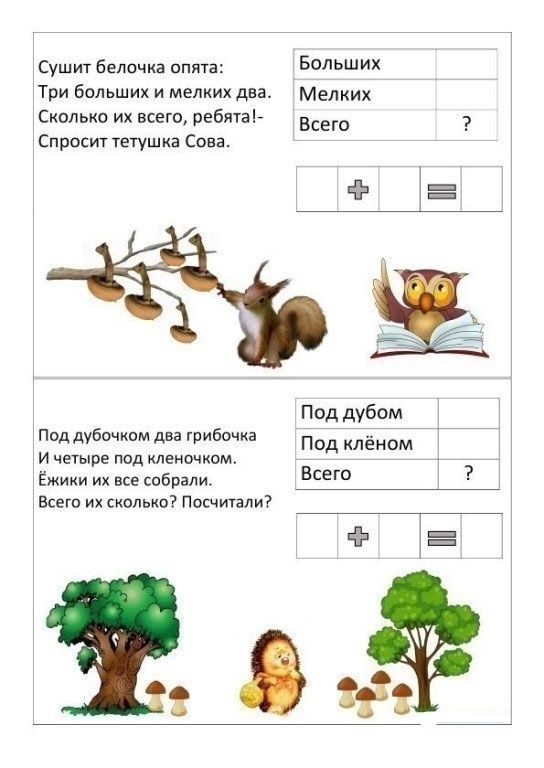 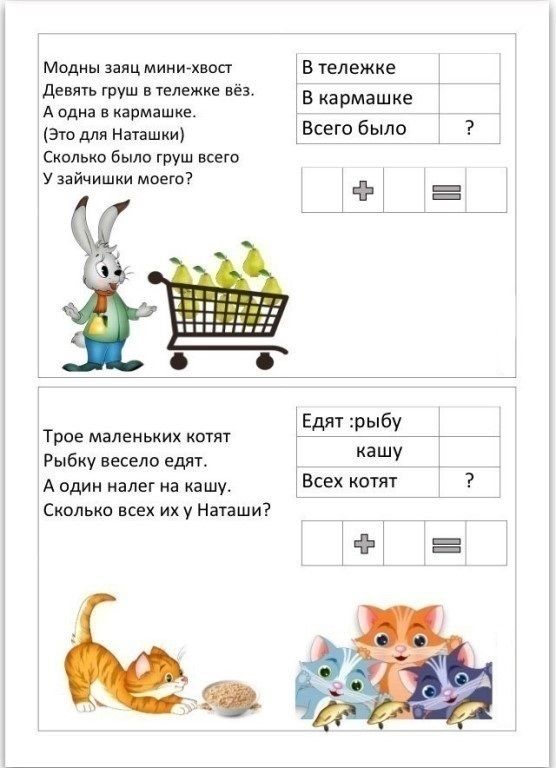 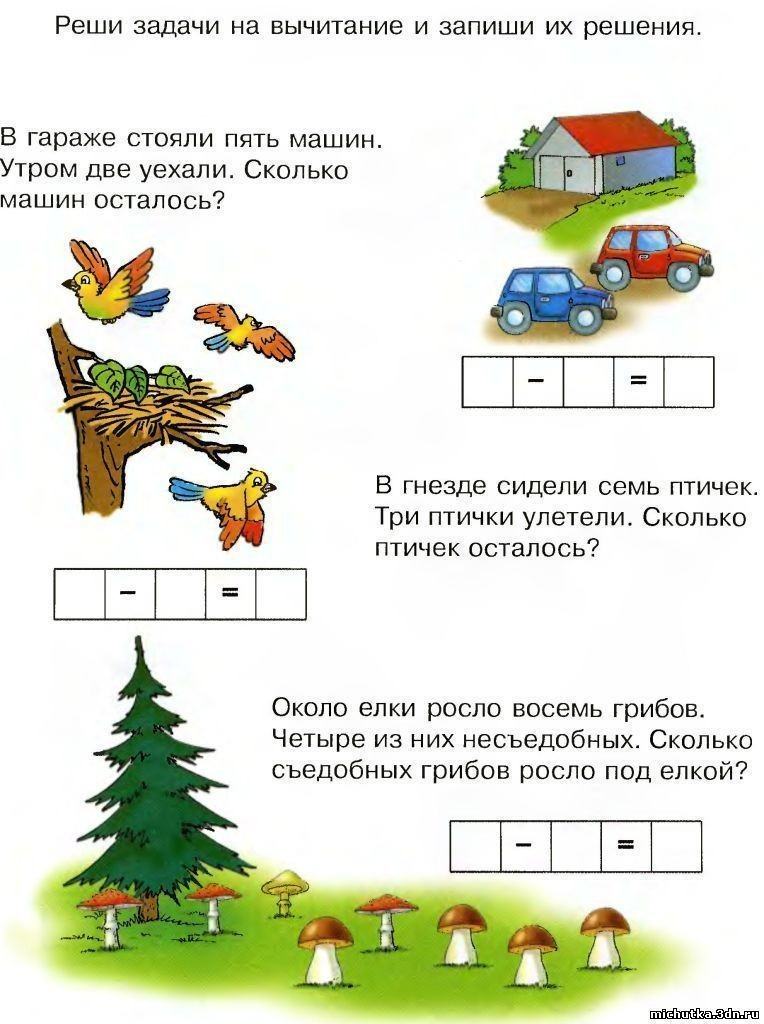 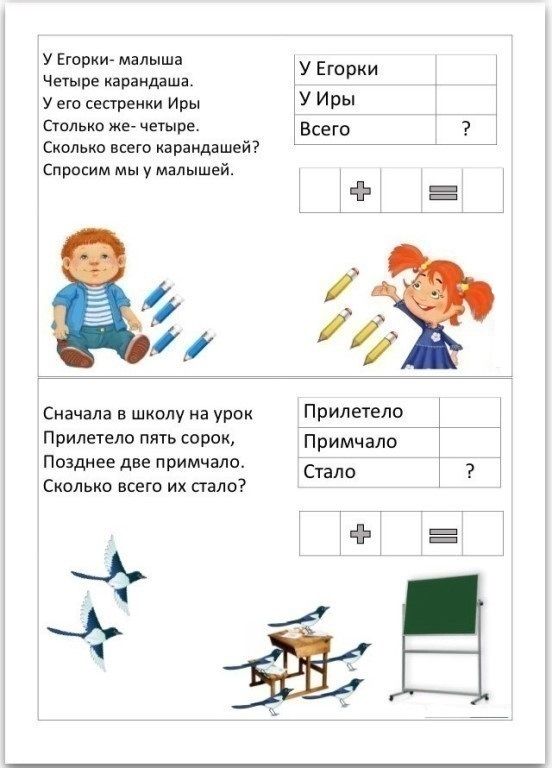 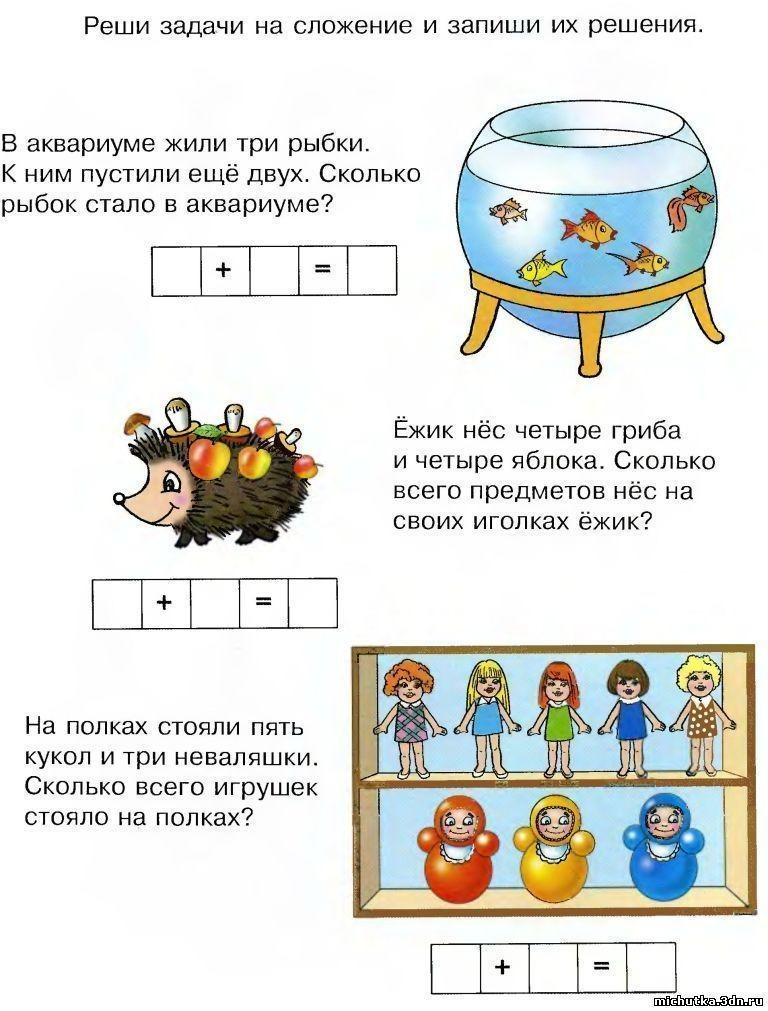 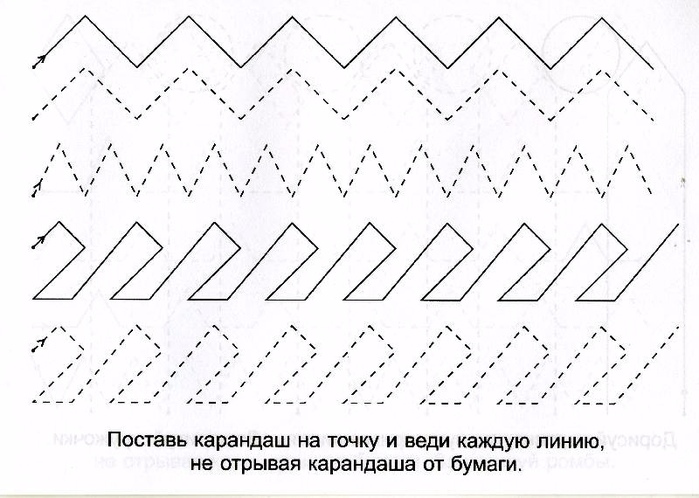 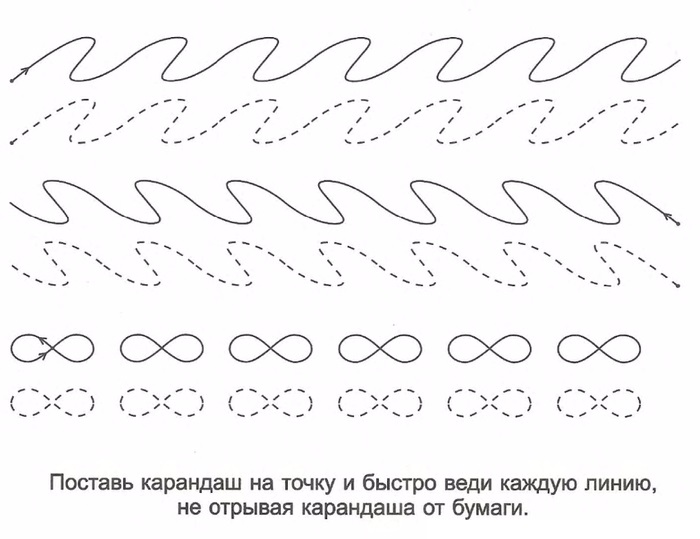 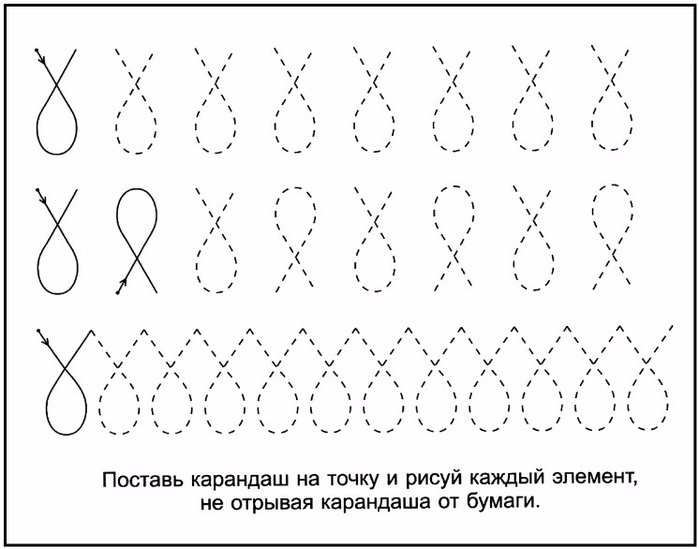 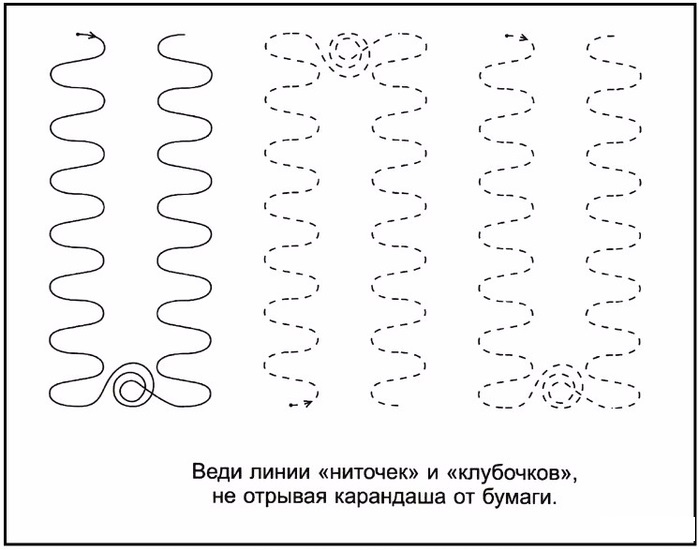 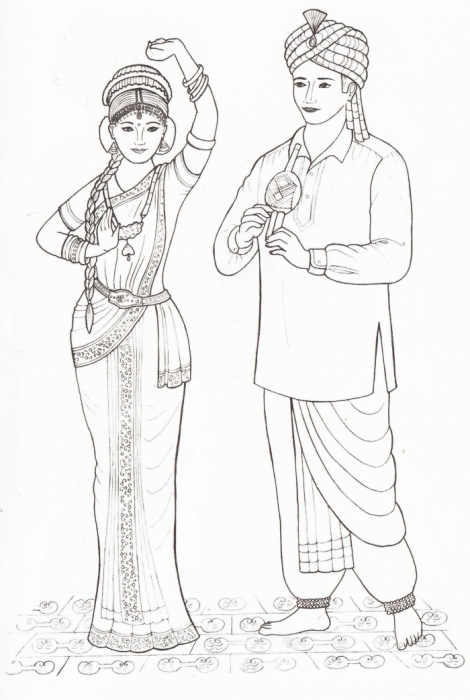 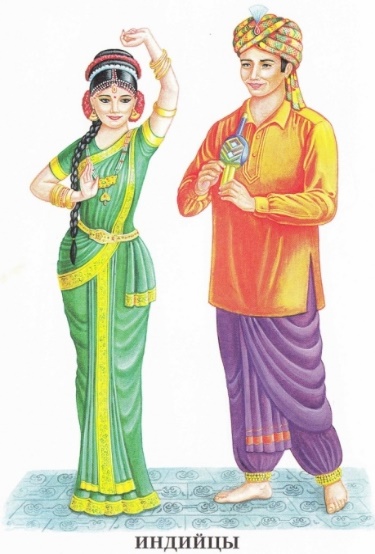 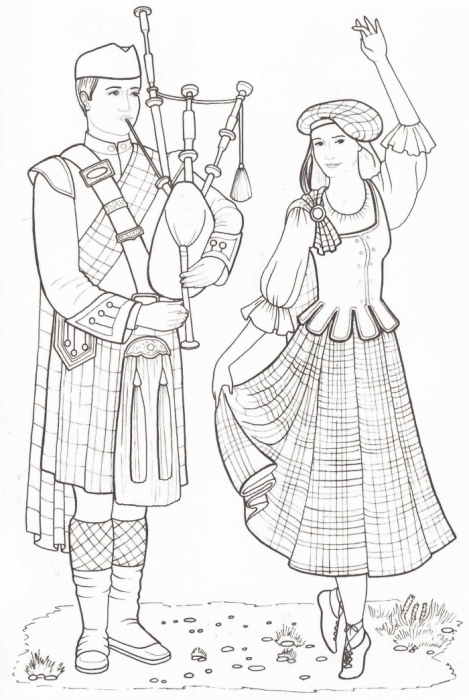 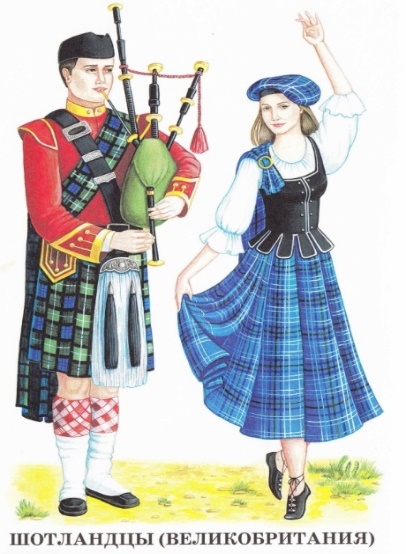 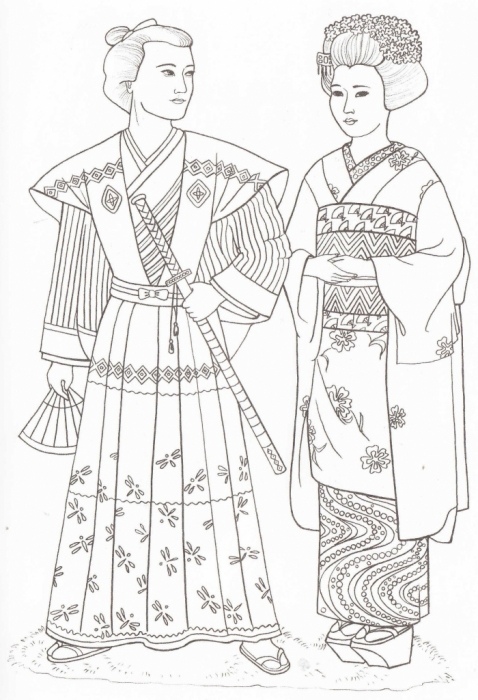 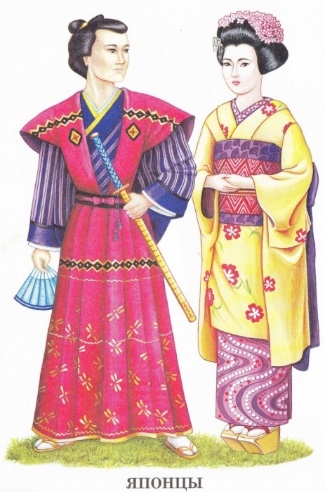 